AFYON KOCATEPE ÜNİVERSİTESİ SOSYAL BİLİMLER ENSTİTÜSÜ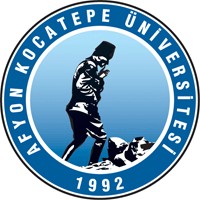 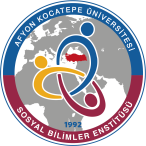 2020-2021 EĞİTİM-ÖĞRETİM YILI BAHAR YARIYILISOSYOLOJİ ANABİLİM DALI YÜKSEK LİSANS PROGRAMI SINAV (VİZE) SINAV PROGRAMINOT: Bu form Anabilim Dalı Başkanlığı üst yazı ekinde EXCEL formatında enstitüye ulaştırılmalıdır.AFYON KOCATEPE ÜNİVERSİTESİ SOSYAL BİLİMLER ENSTİTÜSÜ2020-2021 EĞİTİM-ÖĞRETİM YILI BAHAR YARIYILISOSYOLOJİ ANABİLİM DALI  DOKTORA PROGRAMI SINAV (VİZE) SINAV PROGRAMINOT: Bu form Anabilim Dalı Başkanlığı üst yazı ekinde EXCEL formatında enstitüye ulaştırılmalıdır.S. NODersin AdıÖğretim ÜyesiSınav TarihiSınav SaatiSınav Yöntemi* (OS veya PÖ)Sınav Süresi (… dakikaÖğrenci SayısıSınav Yeri**1Modernlik ve Post-modernlikDoç. Dr. Fatma DORE 19.04.2021 10:00P.O7AKÜ Uzaktan Öğretim Sistemi2 Türkiye’de Sivil Toplum ve Devlet Dr. Ögr. Üyesi Bedir SALA 20.04.2021 13:00P.O6AKÜ Uzaktan Öğretim Sistemi3 Türkiye’de Çağdaş Toplumsal Sorunlar Dr. Ögr. Üyesi İlteriş YILDIRIM20.04.2021   12:00 P.O7AKÜ Uzaktan Öğretim Sistemi4 Sosyolojide Temel Kuramsal Yaklaşımlar  Dr. Ögr. Üyesi Mehmet ERKOL  21.04.2021  13:00P.O14AKÜ Uzaktan Öğretim Sistemi5 Türk Sosyolojinde Güncel Tartışmalar Prof. Dr. Mehmet KARAKAŞ22.04.2021 14:00O.S1 saat 40 dk. 8AKÜ Uzaktan Öğretim SistemiS. NODersin AdıÖğretim ÜyesiSınav TarihiSınav SaatiSınav Yöntemi* (OS veya PÖ)Sınav Süresi (… dakikaÖğrenci SayısıSınav Yeri**1 Risk Toplumu Prof. Dr. Hüseyin KOÇAK 19.04.2021  10:00 P.O5AKÜ Uzaktan Öğretim Sistemi2  Sosyal Medya ve Toplum  Dr. Ögr. Üyesi Osman METİN  20.04.2021  13:00 P.O2AKÜ Uzaktan Öğretim Sistemi3  İslam Düşüncesinde Siyaset  Doç. Dr. Fatma DORE 21.04.2021   14:00  P.O5AKÜ Uzaktan Öğretim Sistemi4Toplumsal Eşitsizlikler  Dr. Ögr. Üyesi Aslıhan AKKOÇ 21.04.2021   13:00 P.O 1AKÜ Uzaktan Öğretim Sistemi5  Sosyal Bilimlerde İstatistik  Dr. Ögr. Üyesi Timuçin AKTAN 22.04.2021  13:00 O.S  60 dk. 3AKÜ Uzaktan Öğretim Sistemi6 Kültürel Çalışmalar Dr. Ögr. Üyesi Bedir SALA 22.04.2021 15:00 P.O 4AKÜ Uzaktan Öğretim Sistemi7Toplumsal Travma ve KayıplarDr. Ögr. Üyesi Pınar DURSUN22.04.202113:00P.O3AKÜ Uzaktan Öğretim Sistemi